Supplemental Digital Content 8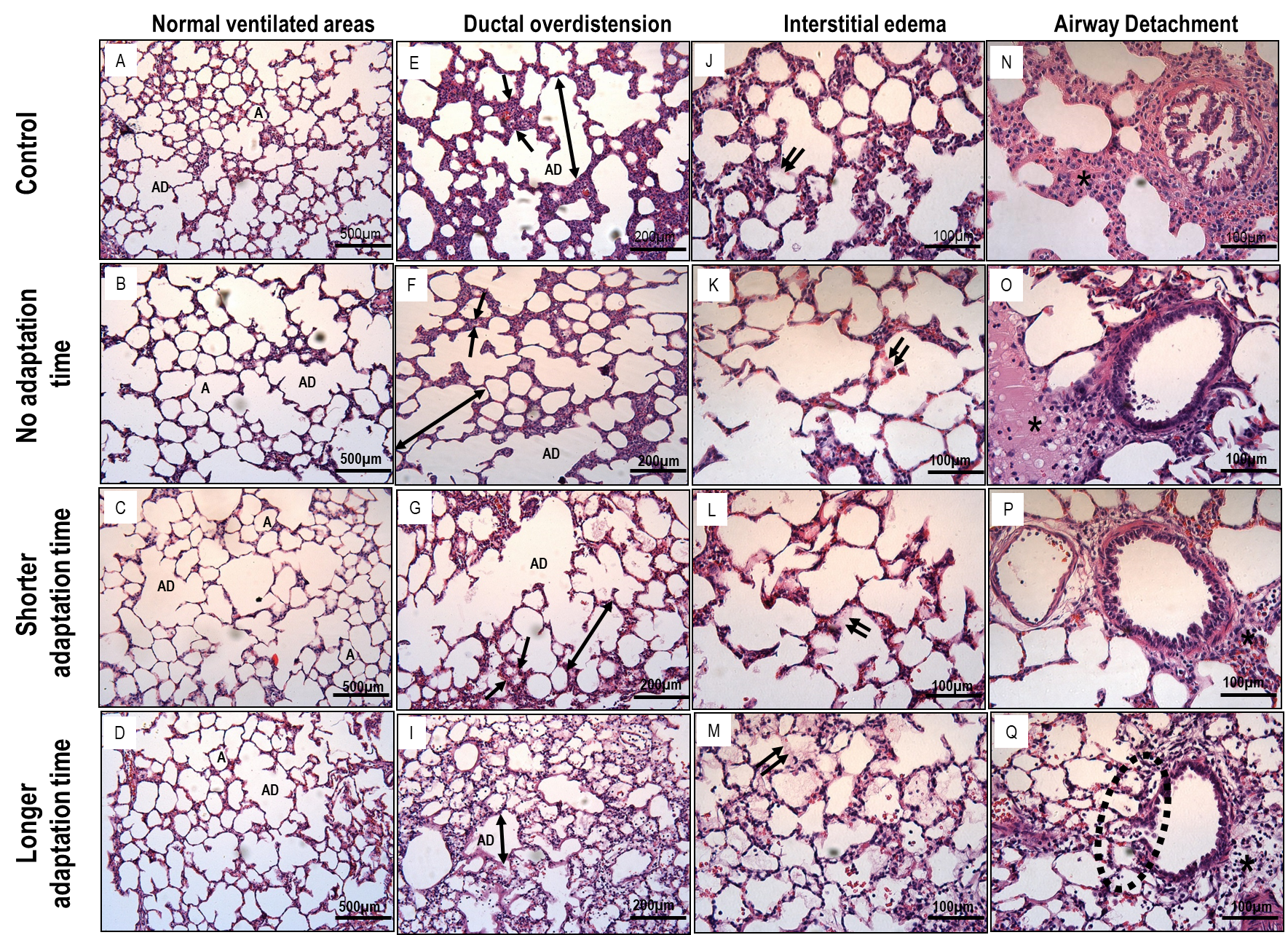 figure 4. Representative photomicrographs (light microscopy) of lung parenchyma stained with hematoxylin and eosin. Asterisks show areas of inflammation. Double arrows indicate alveolar duct (AD) overdistension. Two arrows indicate areas of interstitial edema. Note the detachment of airway epithelial cells (dotted circle) in panel Q. Photomicrographs are representative of data obtained from lung sections of eight animals. Control: mechanical ventilation with a protective strategy (VT=6mL/kg) for 2 hours; No adaptation time: VT=6mL/kg during hour 1, followed by an abrupt increase to VT=22mL/kg throughout hour 2; Shorter adaptation time: VT=6mL/kg during the first 30 minutes followed by a gradual VT increase up to 22mL/kg for 30 minutes, then constant VT=22mL/kg during hour 2; and Longer adaptation time: a more gradual VT increase, from 6mL/kg to 22mL/kg during 1 hour, followed by VT=22mL/kg during hour 2.